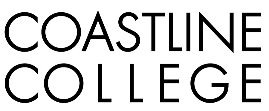 ACADEMIC SENATEFebruary 5, 2019 12:30 p.m. – 2:30 p.m.College Center – Fourth Floor Conference Room
AGENDACollege Mission Statement: Coastline Community College steadfastly focuses on providing access and supporting student success and achievement. Inspired by an innovative and student-centered mindset, Coastline delivers flexible courses and services that cultivate and guide diverse student populations across the glove to complete pathways leading to the attainment of  associates degrees, certificates, career readiness, and transfer to four-year colleges/universities..CALL TO ORDER: President Ann HollidayPledge of AllegianceRoll CallWelcomeAdopt Agenda**Approval of Minutes – Approval December 4, 2018 minutes.Consent Calendar Approve David Devine, Erick Bender (OCC), and Bud Benneman (GWC) to serve on the search/hiring committee for a full time Geology instructor. Approve Laurie Runk, Debbie Henry, and Steve Fauce to serve on the search/hiring committee for a full time Health Sciences instructor. Public Comment and Statement:  Members of the public have the opportunity to address the Academic Senators on any item that has been described in this notice, before or during consideration of the item. Persons wishing to make comments are allowed three minutes.SPECIAL REPORTS/UPDATESStudent Mental Health Services at Coastline – Nancy OrtizSpring 2019 FTE Report – V. Rodrigues, A. ZentnerCourse Offerings for Incarcerated Students – Dr. Vince RodriguezBookstore RFP – VP Vince Rodriguez, VP Kate Mueller, VP Christine NguyenStudent Clubs – Nathan BraisACTION ITEMS  Senate Representative for Curriculum Nominating Committee – D. Henry, D. Johnson  Confirm Academic Senate meeting timeDISCUSSION ITEMSBP and AP 4240 Academic RenewalDepartment Chair Response from Office of Instruction – V. RodriguezParticipation in Foundation Event – D. HenryREPORTSExecutive Committee ReportsPresident – A. HollidayTreasurer – M. BachOther Executive Committee Member ReportsAccreditation – D. PittawayCoastline Pathways – J. LevenshusCollege/Senate Committee ReportsConstituency Representative ReportsVice President of Instruction – V. RodriguezVice President of Student Services – K. MuellerVice President of Administrative Services – C. NguyenClassified RepresentativeStudent RepresentativeANNOUNCEMENTS (1 minute limit – please sign list to speak)ADJOURNMENT*Hand-outs available at meeting**Copies have been sent to Senators. Others who would like a copy should contact the Senate office at academicsenate@coastline.edu 2:30 p.m.Refreshments provided by: Dan Johnson, David Lee & Michael BachContact the Senate Office ~~ We welcome your input! Ann Holliday (714) 241-6156 ~~ Email:  academicsenate@coastline.eduAcademic Senate Website:  Academic Senate Website